Indicacions Autoinforme Avaluació activitat direcció acadèmica Model Direcció d’Estudis o CentreAutoinforme Avaluació activitat direcció acadèmica Model Direcció d’Estudis o CentreAutoinforme Avaluació activitat direcció acadèmica Model Direcció d’Estudis o Centre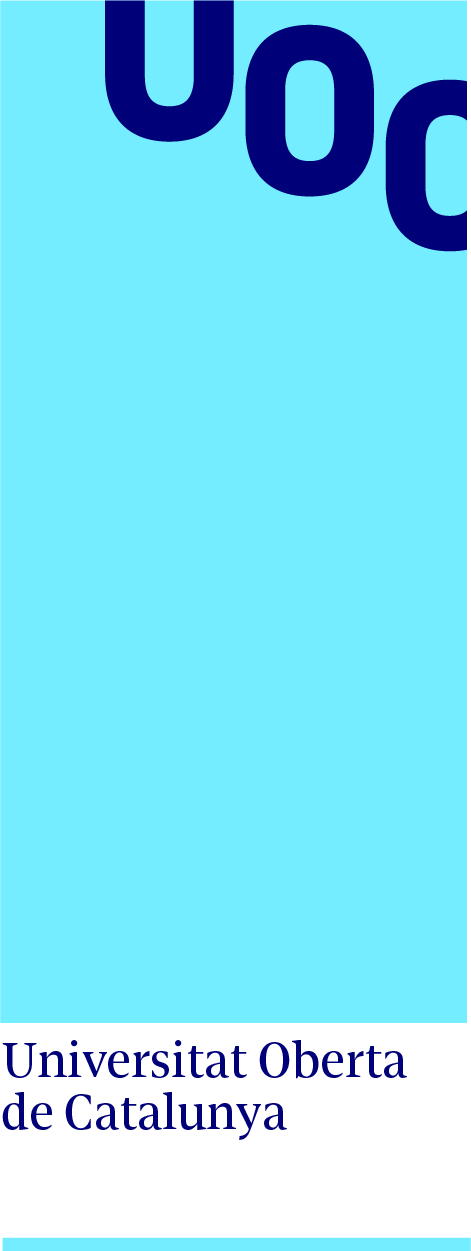 idp o NIF/NIE:      Data:     Tram:      Per a cada tram avaluat cal presentar un Autoinforme.Només es tenen en consideració aportacions que coincideixen amb el període sotmès a avaluació i d’acord amb la sol·licitud lliurada i validada prèviament.Aquest autoinforme es presenta sense perjudici que en el procés d’avaluació i a petició del comitè d’avaluació es pugui demanar a la persona sol·licitant ampliació i/o justificació de la informació que s’aporta.Podeu consultar el Manual d’Avaluació de l’Activitat Acadèmica del Professorat i el Procediment d’avaluació per completar correctament l’autoinforme, disponible a l’espai IntraUOC/ Política de personal acadèmic.El model autoinforme avalua la Dimensió Planificació i Desenvolupament de la direcció acadèmica.El professorat ha d’incloure informació de dues tipologies de responsabilitat de les tres possiblesGestió de l’equipTransferència, internacionalització i/o globalitzacióPortafoli El model autoinforme avalua la Dimensió Planificació i Desenvolupament de la direcció acadèmica. Els resultats de l’acció de direcció s’avaluen d’acord amb els objectius individuals i institucionals i l’enquesta de clima. Extensió màxima de 5 pàgines (Arial 10 interlineat simple) En cas de superació, el comitè d’avaluació es reserva el dret de llegir únicament les 5 primeres pàgines. 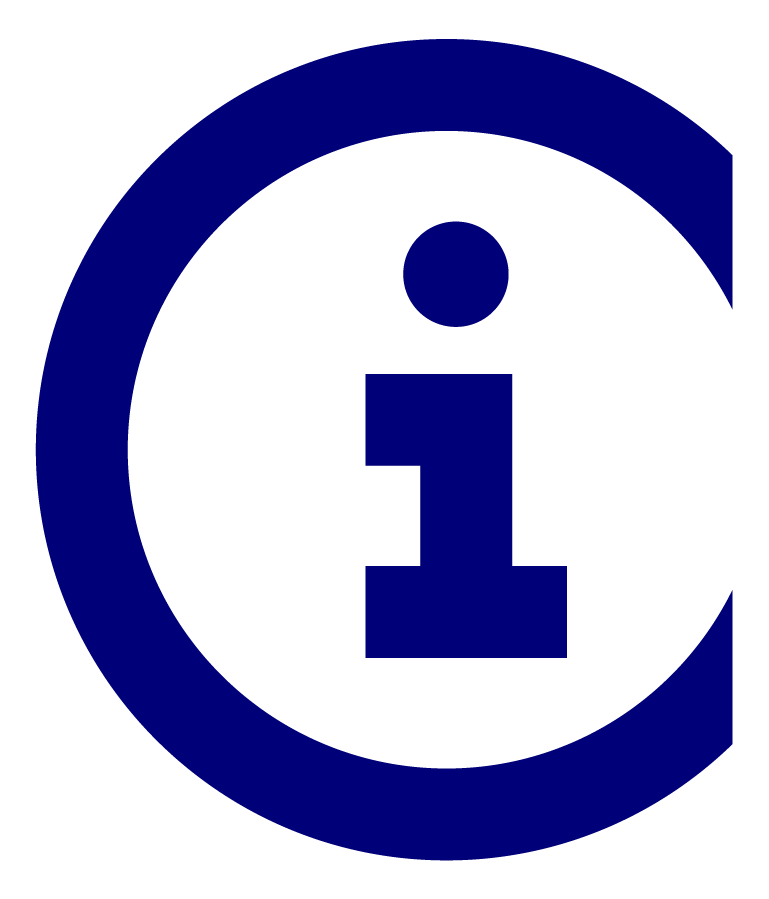 APORTACIÓ: GESTIÓ DE L’EQUIPBreu descripció: Màxim 500 caràcters.   Breu descripció: Màxim 500 caràcters.   Breu descripció: Màxim 500 caràcters.   Breu descripció: Màxim 500 caràcters.   Breu descripció: Màxim 500 caràcters.   Breu descripció: Màxim 500 caràcters.   DIMENSIÓ PLANIFICACIÓDIMENSIÓ PLANIFICACIÓDIMENSIÓ PLANIFICACIÓDIMENSIÓ PLANIFICACIÓDIMENSIÓ PLANIFICACIÓDIMENSIÓ PLANIFICACIÓD’acord amb els objectius establerts, incloure les aportacions més rellevants degudament referenciades o amb evidència concreta, del període sotmès a avaluació.  D’acord amb els objectius establerts, incloure les aportacions més rellevants degudament referenciades o amb evidència concreta, del període sotmès a avaluació.  D’acord amb els objectius establerts, incloure les aportacions més rellevants degudament referenciades o amb evidència concreta, del període sotmès a avaluació.  D’acord amb els objectius establerts, incloure les aportacions més rellevants degudament referenciades o amb evidència concreta, del període sotmès a avaluació.  D’acord amb els objectius establerts, incloure les aportacions més rellevants degudament referenciades o amb evidència concreta, del període sotmès a avaluació.  D’acord amb els objectius establerts, incloure les aportacions més rellevants degudament referenciades o amb evidència concreta, del període sotmès a avaluació.  DIMENSIÓ DESENVOLUPAMENTDIMENSIÓ DESENVOLUPAMENTDIMENSIÓ DESENVOLUPAMENTDIMENSIÓ DESENVOLUPAMENTDIMENSIÓ DESENVOLUPAMENTDIMENSIÓ DESENVOLUPAMENTD’acord amb els objectius establerts, incloure les aportacions més rellevants degudament referenciades o amb evidència concreta, del període sotmès a avaluació.D’acord amb els objectius establerts, incloure les aportacions més rellevants degudament referenciades o amb evidència concreta, del període sotmès a avaluació.D’acord amb els objectius establerts, incloure les aportacions més rellevants degudament referenciades o amb evidència concreta, del període sotmès a avaluació.D’acord amb els objectius establerts, incloure les aportacions més rellevants degudament referenciades o amb evidència concreta, del període sotmès a avaluació.D’acord amb els objectius establerts, incloure les aportacions més rellevants degudament referenciades o amb evidència concreta, del període sotmès a avaluació.D’acord amb els objectius establerts, incloure les aportacions més rellevants degudament referenciades o amb evidència concreta, del període sotmès a avaluació.Desenvolupament de la gestió de l’equip dels Estudis. Desenvolupament de la gestió de l’equip dels Estudis. Desenvolupament de la gestió de l’equip dels Estudis. Desenvolupament de la gestió de l’equip dels Estudis. Desenvolupament de la gestió de l’equip dels Estudis. Desenvolupament de la gestió de l’equip dels Estudis. Suport a l’activitat acadèmica dels Estudis.  Suport a l’activitat acadèmica dels Estudis.  Suport a l’activitat acadèmica dels Estudis.  Suport a l’activitat acadèmica dels Estudis.  Suport a l’activitat acadèmica dels Estudis.  Suport a l’activitat acadèmica dels Estudis.  Autoavaluació (opcional)Excel·lentMolt béBéInsuficientNo aportaDIMENSIÓ PLANIFICACIÓDIMENSIÓ PLANIFICACIÓDIMENSIÓ PLANIFICACIÓDIMENSIÓ PLANIFICACIÓDIMENSIÓ PLANIFICACIÓDIMENSIÓ PLANIFICACIÓPlanificació estratègica de desenvolupament de l’equip professional – adequació pla estratègic☐☐☐☐☐DIMENSIÓ DESENVOLUPAMENTDIMENSIÓ DESENVOLUPAMENTDIMENSIÓ DESENVOLUPAMENTDIMENSIÓ DESENVOLUPAMENTDIMENSIÓ DESENVOLUPAMENTDIMENSIÓ DESENVOLUPAMENTGestió de l’equip☐☐☐☐☐Suport a l’activitat acadèmica ☐☐☐☐☐ Extensió màxima de 5 pàgines (Arial 10 interlineat simple) En cas de superació, el comitè d’avaluació es reserva el dret de llegir únicament les 5 primeres pàgines. APORTACIÓ: TRANSFERÈNCIA, INTERNACIONALITZACIÓ I/O GLOBALITZACIÓBreu descripció. Màxim 500 caràcters.   Breu descripció. Màxim 500 caràcters.   Breu descripció. Màxim 500 caràcters.   Breu descripció. Màxim 500 caràcters.   Breu descripció. Màxim 500 caràcters.   Breu descripció. Màxim 500 caràcters.   DIMENSIÓ PLANIFICACIÓDIMENSIÓ PLANIFICACIÓDIMENSIÓ PLANIFICACIÓDIMENSIÓ PLANIFICACIÓDIMENSIÓ PLANIFICACIÓDIMENSIÓ PLANIFICACIÓD’acord amb els objectius establerts, incloure les aportacions més rellevants degudament referenciades o amb evidència concreta, del període sotmès a avaluació.  D’acord amb els objectius establerts, incloure les aportacions més rellevants degudament referenciades o amb evidència concreta, del període sotmès a avaluació.  D’acord amb els objectius establerts, incloure les aportacions més rellevants degudament referenciades o amb evidència concreta, del període sotmès a avaluació.  D’acord amb els objectius establerts, incloure les aportacions més rellevants degudament referenciades o amb evidència concreta, del període sotmès a avaluació.  D’acord amb els objectius establerts, incloure les aportacions més rellevants degudament referenciades o amb evidència concreta, del període sotmès a avaluació.  D’acord amb els objectius establerts, incloure les aportacions més rellevants degudament referenciades o amb evidència concreta, del període sotmès a avaluació.  DIMENSIÓ DESENVOLUPAMENTDIMENSIÓ DESENVOLUPAMENTDIMENSIÓ DESENVOLUPAMENTDIMENSIÓ DESENVOLUPAMENTDIMENSIÓ DESENVOLUPAMENTDIMENSIÓ DESENVOLUPAMENTD’acord amb els objectius establerts, incloure les aportacions més rellevants degudament referenciades o amb evidència concreta, del període sotmès a avaluació.D’acord amb els objectius establerts, incloure les aportacions més rellevants degudament referenciades o amb evidència concreta, del període sotmès a avaluació.D’acord amb els objectius establerts, incloure les aportacions més rellevants degudament referenciades o amb evidència concreta, del període sotmès a avaluació.D’acord amb els objectius establerts, incloure les aportacions més rellevants degudament referenciades o amb evidència concreta, del període sotmès a avaluació.D’acord amb els objectius establerts, incloure les aportacions més rellevants degudament referenciades o amb evidència concreta, del període sotmès a avaluació.D’acord amb els objectius establerts, incloure les aportacions més rellevants degudament referenciades o amb evidència concreta, del període sotmès a avaluació.Accions d’internacionalització/ globalització dels Estudis.  Accions d’internacionalització/ globalització dels Estudis.  Accions d’internacionalització/ globalització dels Estudis.  Accions d’internacionalització/ globalització dels Estudis.  Accions d’internacionalització/ globalització dels Estudis.  Accions d’internacionalització/ globalització dels Estudis.  Accions de transferència dels Estudis. Accions de transferència dels Estudis. Accions de transferència dels Estudis. Accions de transferència dels Estudis. Accions de transferència dels Estudis. Accions de transferència dels Estudis. Autoavaluació (opcional)Excel·lentMolt béBéInsuficientNo aportaDIMENSIÓ PLANIFICACIÓDIMENSIÓ PLANIFICACIÓDIMENSIÓ PLANIFICACIÓDIMENSIÓ PLANIFICACIÓDIMENSIÓ PLANIFICACIÓDIMENSIÓ PLANIFICACIÓPlanificació estratègica de la Transferència, internacionalització i/o globalització dels Estudis☐☐☐☐☐DIMENSIÓ DESENVOLUPAMENTDIMENSIÓ DESENVOLUPAMENTDIMENSIÓ DESENVOLUPAMENTDIMENSIÓ DESENVOLUPAMENTDIMENSIÓ DESENVOLUPAMENTDIMENSIÓ DESENVOLUPAMENTAccions d’Internacionalització/ globalització dels Estudis☐☐☐☐☐Accions de transferència dels Estudis☐☐☐☐☐ Extensió màxima de 5 pàgines (Arial 10 interlineat simple) En cas de superació, el comitè d’avaluació es reserva el dret de llegir únicament les 5 primeres pàgines. APORTACIÓ: PORTAFOLIBreu descripció. Màxim 500 caràcters.   Breu descripció. Màxim 500 caràcters.   Breu descripció. Màxim 500 caràcters.   Breu descripció. Màxim 500 caràcters.   Breu descripció. Màxim 500 caràcters.   Breu descripció. Màxim 500 caràcters.   DIMENSIÓ PLANIFICACIÓDIMENSIÓ PLANIFICACIÓDIMENSIÓ PLANIFICACIÓDIMENSIÓ PLANIFICACIÓDIMENSIÓ PLANIFICACIÓDIMENSIÓ PLANIFICACIÓD’acord amb els objectius establerts, incloure les aportacions més rellevants degudament referenciades o amb evidència concreta, del període sotmès a avaluació.  D’acord amb els objectius establerts, incloure les aportacions més rellevants degudament referenciades o amb evidència concreta, del període sotmès a avaluació.  D’acord amb els objectius establerts, incloure les aportacions més rellevants degudament referenciades o amb evidència concreta, del període sotmès a avaluació.  D’acord amb els objectius establerts, incloure les aportacions més rellevants degudament referenciades o amb evidència concreta, del període sotmès a avaluació.  D’acord amb els objectius establerts, incloure les aportacions més rellevants degudament referenciades o amb evidència concreta, del període sotmès a avaluació.  D’acord amb els objectius establerts, incloure les aportacions més rellevants degudament referenciades o amb evidència concreta, del període sotmès a avaluació.  DIMENSIÓ DESENVOLUPAMENTDIMENSIÓ DESENVOLUPAMENTDIMENSIÓ DESENVOLUPAMENTDIMENSIÓ DESENVOLUPAMENTDIMENSIÓ DESENVOLUPAMENTDIMENSIÓ DESENVOLUPAMENTD’acord amb els objectius establerts,incloure les aportacions més rellevants degudament referenciades o amb evidència concreta, del període sotmès a avaluació.D’acord amb els objectius establerts,incloure les aportacions més rellevants degudament referenciades o amb evidència concreta, del període sotmès a avaluació.D’acord amb els objectius establerts,incloure les aportacions més rellevants degudament referenciades o amb evidència concreta, del període sotmès a avaluació.D’acord amb els objectius establerts,incloure les aportacions més rellevants degudament referenciades o amb evidència concreta, del període sotmès a avaluació.D’acord amb els objectius establerts,incloure les aportacions més rellevants degudament referenciades o amb evidència concreta, del període sotmès a avaluació.D’acord amb els objectius establerts,incloure les aportacions més rellevants degudament referenciades o amb evidència concreta, del període sotmès a avaluació.Desplegament del portafoli dels Estudis.     Desplegament del portafoli dels Estudis.     Desplegament del portafoli dels Estudis.     Desplegament del portafoli dels Estudis.     Desplegament del portafoli dels Estudis.     Desplegament del portafoli dels Estudis.     Potenciació de la competitivitat i ocupabilitat  i activitats de difusió, captació i fidelització.   Potenciació de la competitivitat i ocupabilitat  i activitats de difusió, captació i fidelització.   Potenciació de la competitivitat i ocupabilitat  i activitats de difusió, captació i fidelització.   Potenciació de la competitivitat i ocupabilitat  i activitats de difusió, captació i fidelització.   Potenciació de la competitivitat i ocupabilitat  i activitats de difusió, captació i fidelització.   Potenciació de la competitivitat i ocupabilitat  i activitats de difusió, captació i fidelització.   Autoavaluació (opcional)Excel·lentMolt béBéInsuficientNo aportaDIMENSIÓ PLANIFICACIÓDIMENSIÓ PLANIFICACIÓDIMENSIÓ PLANIFICACIÓDIMENSIÓ PLANIFICACIÓDIMENSIÓ PLANIFICACIÓDIMENSIÓ PLANIFICACIÓPlanificació estratègica del Portafoli dels Estudis☐☐☐☐☐DIMENSIÓ DESENVOLUPAMENTDIMENSIÓ DESENVOLUPAMENTDIMENSIÓ DESENVOLUPAMENTDIMENSIÓ DESENVOLUPAMENTDIMENSIÓ DESENVOLUPAMENTDIMENSIÓ DESENVOLUPAMENTDesplegament del Portafoli dels Estudis☐☐☐☐☐Potenciació de la competitivitat i ocupabilitat  i Activitats de difusió, captació i fidelització☐☐☐☐☐Altres evidències i/o indicadors no inclosos en els apartats anteriors.Aquest apartat no és d'obligat compliment i correspon al comitè d’avaluació la seva valoració i puntuació en la dimensió corresponent. Màxim 1500 caràcters.